Уведомление и Фотофиксациясамовольно установленных и (или) незаконно эксплуатируемых временных сооружений на территории  Коминтерновского района городского округа город Воронеж, подлежащих принудительному демонтажу 13.11.2023 Конструктивные элементы демонтированного временного сооружения будут находиться на ответственном хранении на территории муниципального бюджетного учреждения городского округа город Воронеж «Комбинат благоустройства Коминтерновского района» по адресу: г. Воронеж, ул. 303 Стрелковой дивизии, 2б.Выдача конструктивных элементов демонтированного сооружения будет произведена владельцу, предоставившему документ, подтверждающий владение демонтированным временным сооружением, после полного возмещения всех затрат и издержек, понесенных в связи с принудительным демонтажем и последующим хранением имущества.№СооружениеАрес, условный номерФотоВладелец  постройкиВремя демонтажа1Металлический гаражРасположен на земельном участке в районе домов 18, 20, 22 по ул. Владимира Невского Условный № 2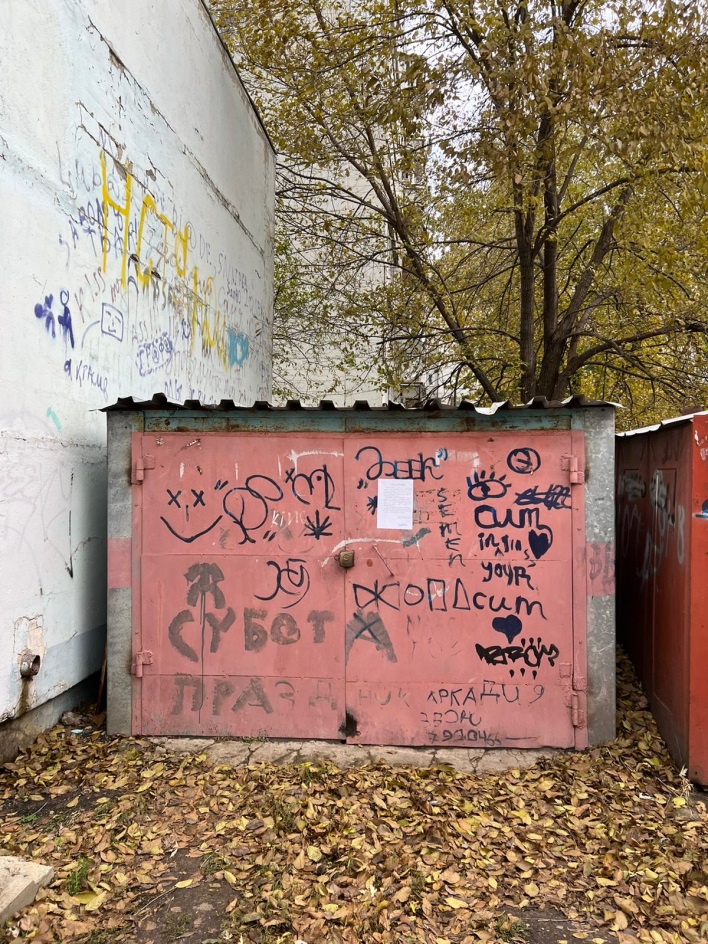 Не выявлен09-00ч2Металлический гаражРасположен на земельном участке в районе домов 18, 20, 22 по ул. Владимира Невского Условный № 3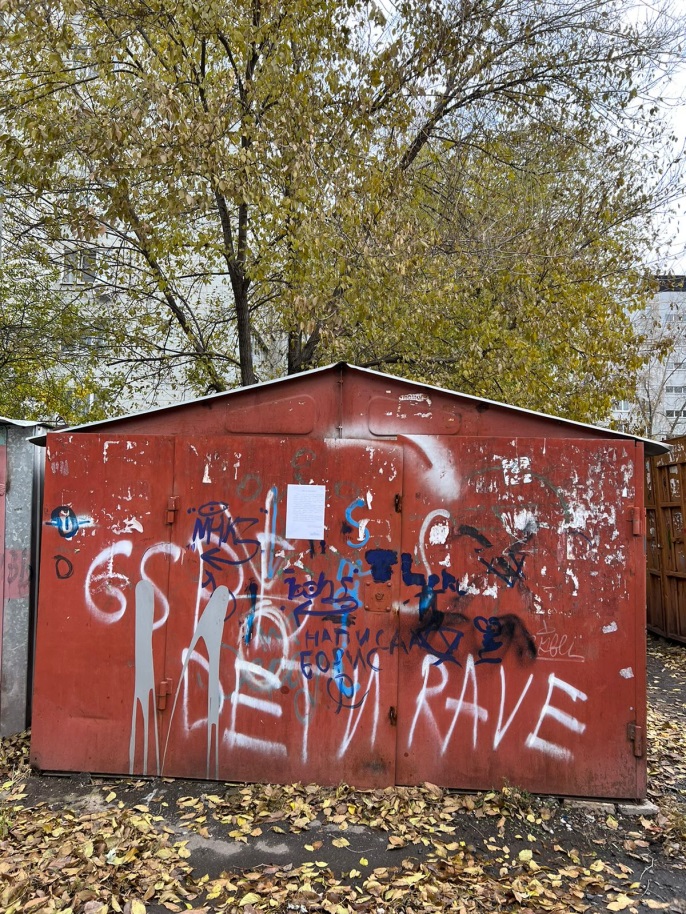 Не выявлен09-00ч3Металлический гаражРасположен на земельном участке в районе домов 18, 20, 22 по ул. Владимира Невского Условный № 4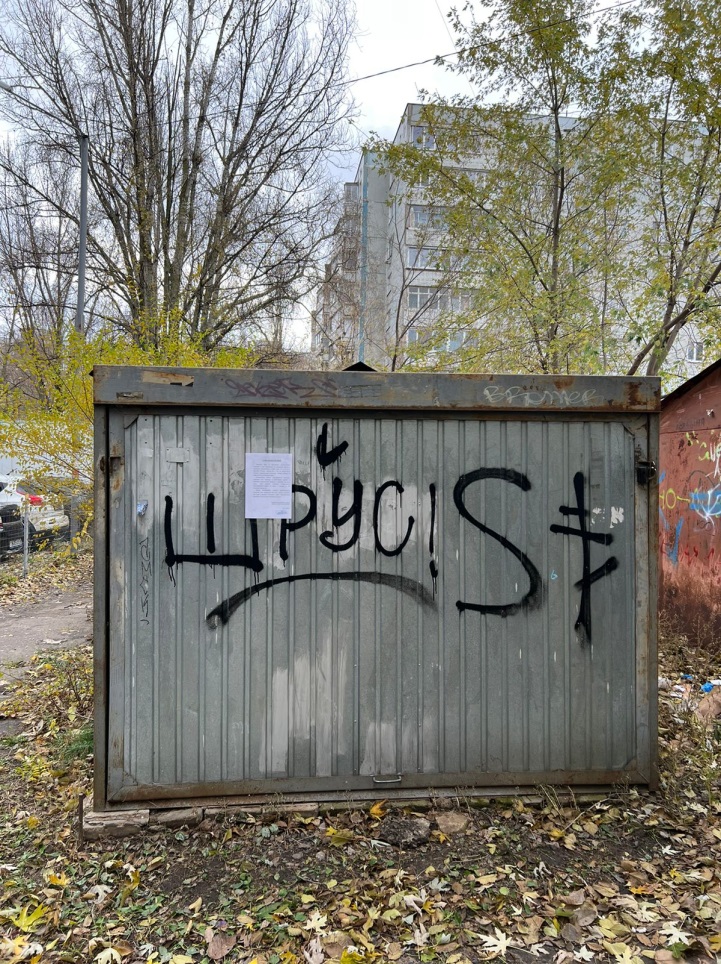 Не выявлен09-00ч4Металлический гаражРасположен на земельном участке в районе домов 18, 20, 22 по ул. Владимира Невского Условный № 5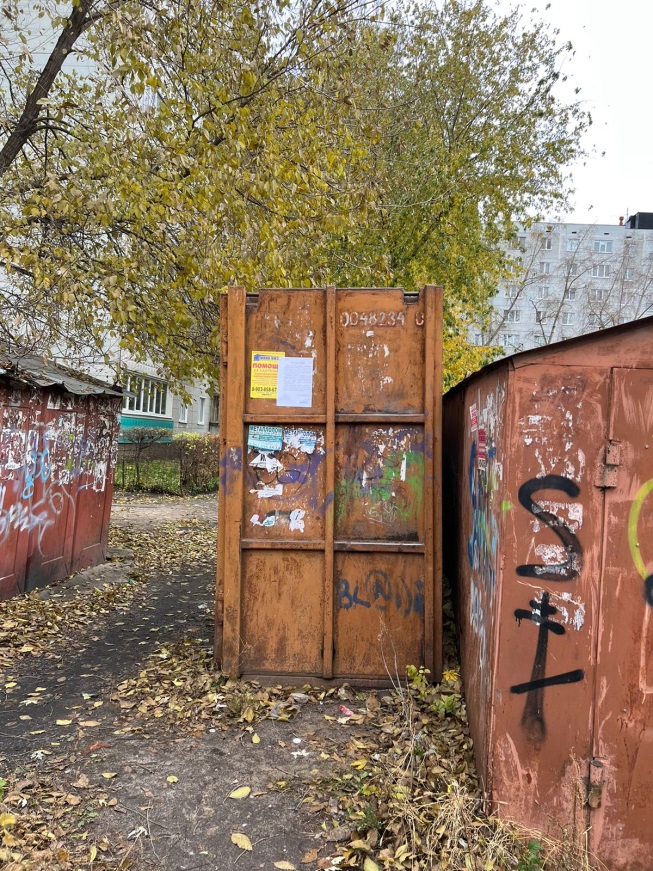 Не выявлен09-00ч5Металлический гаражРасположен на земельном участке в районе домов 18, 20, 22 по ул. Владимира Невского Условный № 6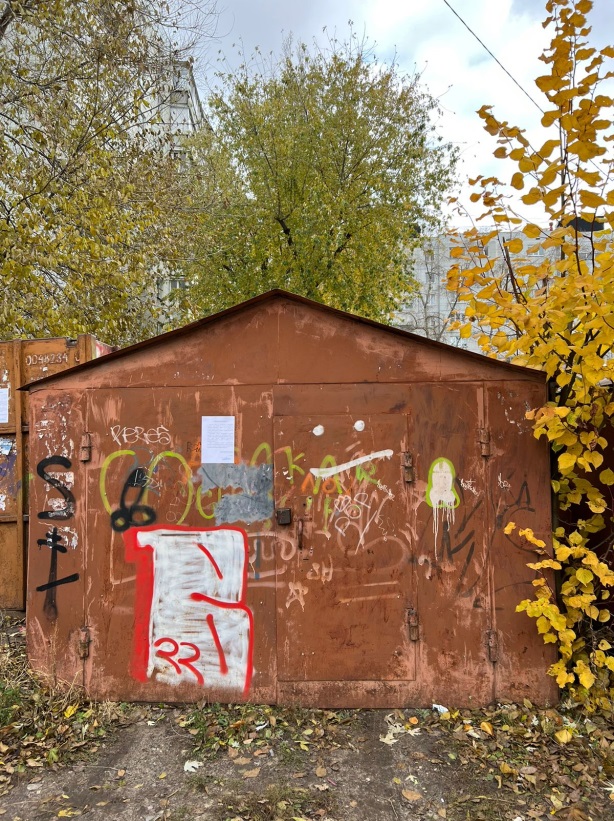 Не выявлен09-00ч6Металлический гаражРасположен на земельном участке в районе домов 18, 20, 22 по ул. Владимира Невского Условный № 7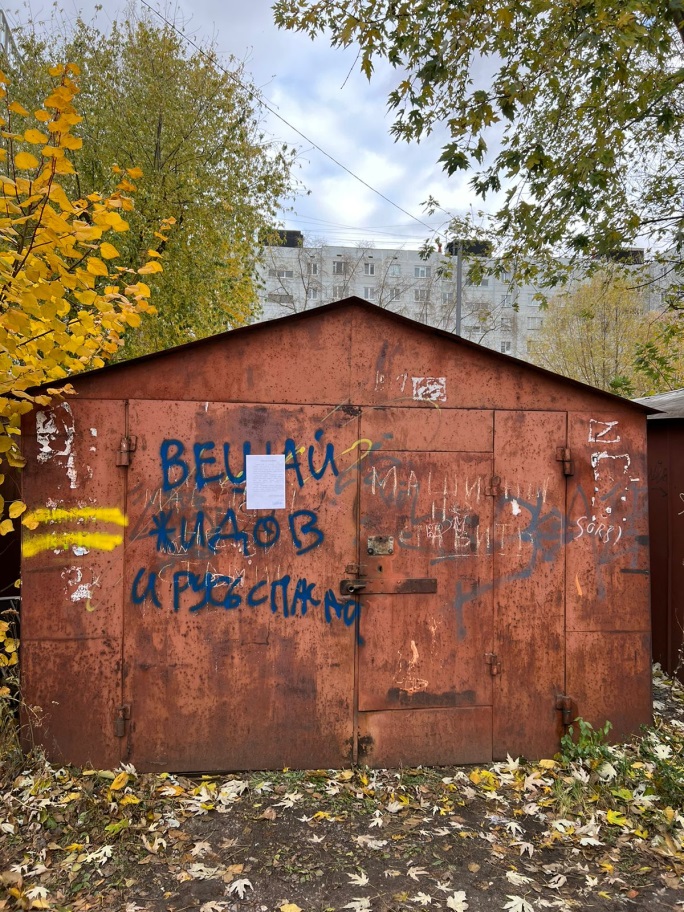 Не выявлен09-00ч7Металлический гаражРасположен на земельном участке в районе домов 18, 20, 22 по ул. Владимира Невского Условный № 8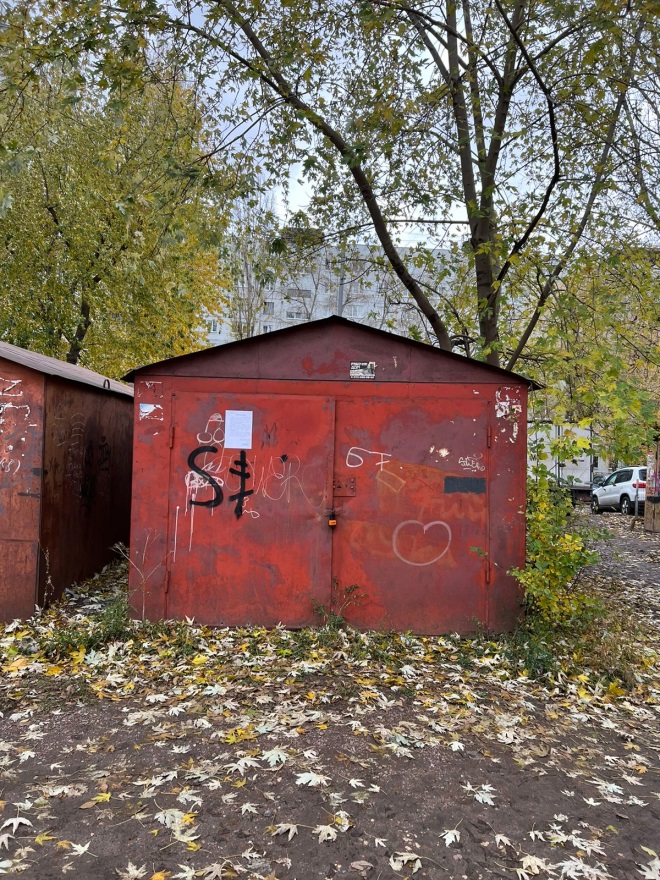 Не выявлен09-00ч8Металлический гаражРасположен на земельном участке в районе домов 18, 20, 22 по ул. Владимира Невского Условный № 9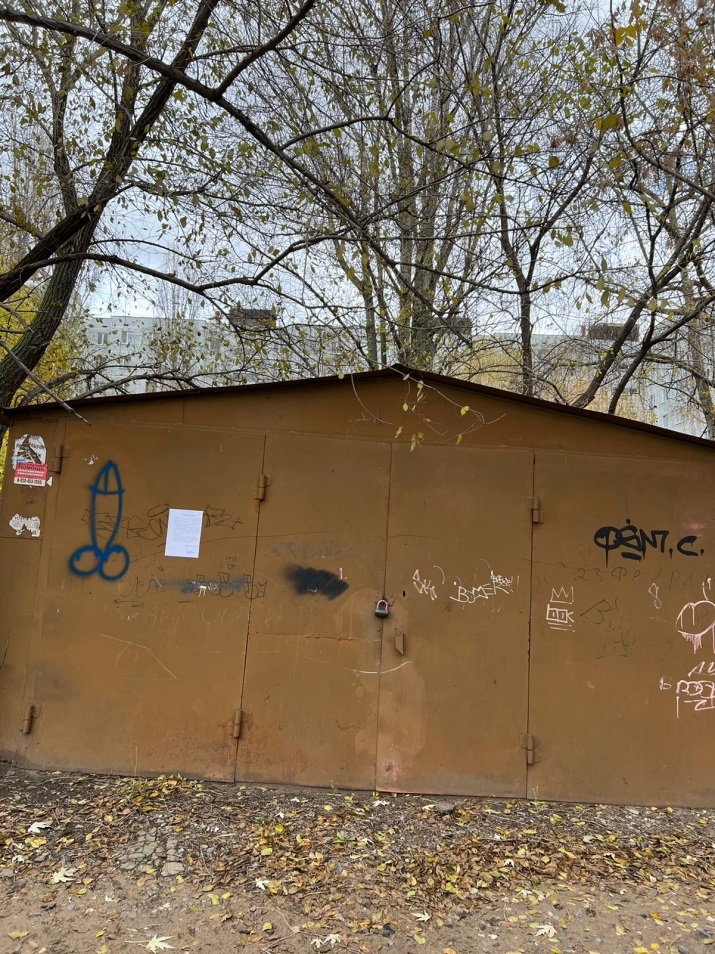 Не выявлен09-00ч9Металлический гаражРасположен на земельном участке в районе домов 18, 20, 22 по ул. Владимира Невского Условный № 10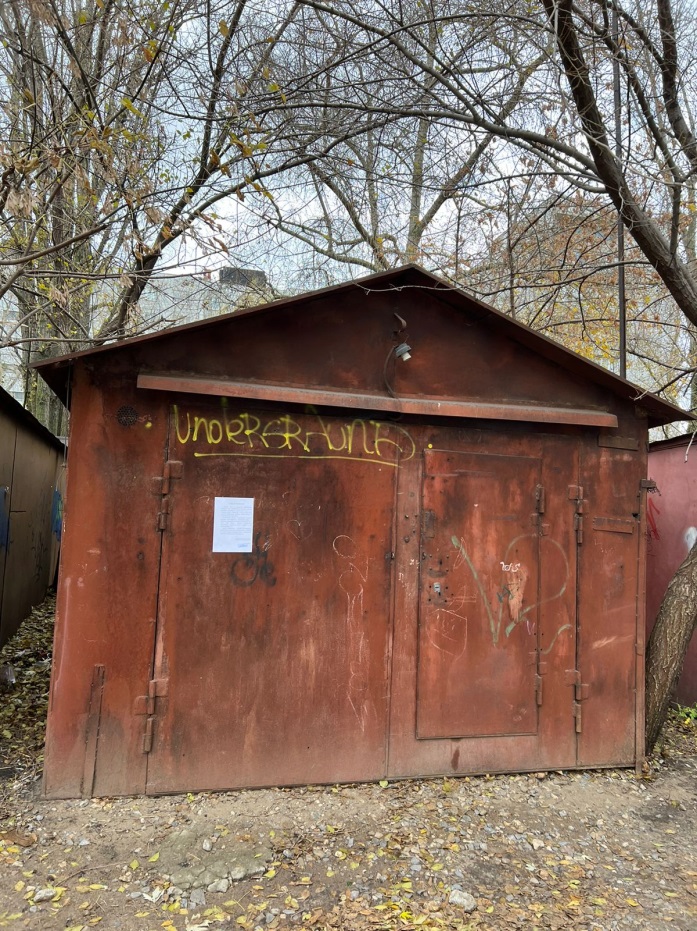 Не выявлен09-00ч10Металлический гаражРасположен на земельном участке в районе домов 18, 20, 22 по ул. Владимира Невского Условный № 11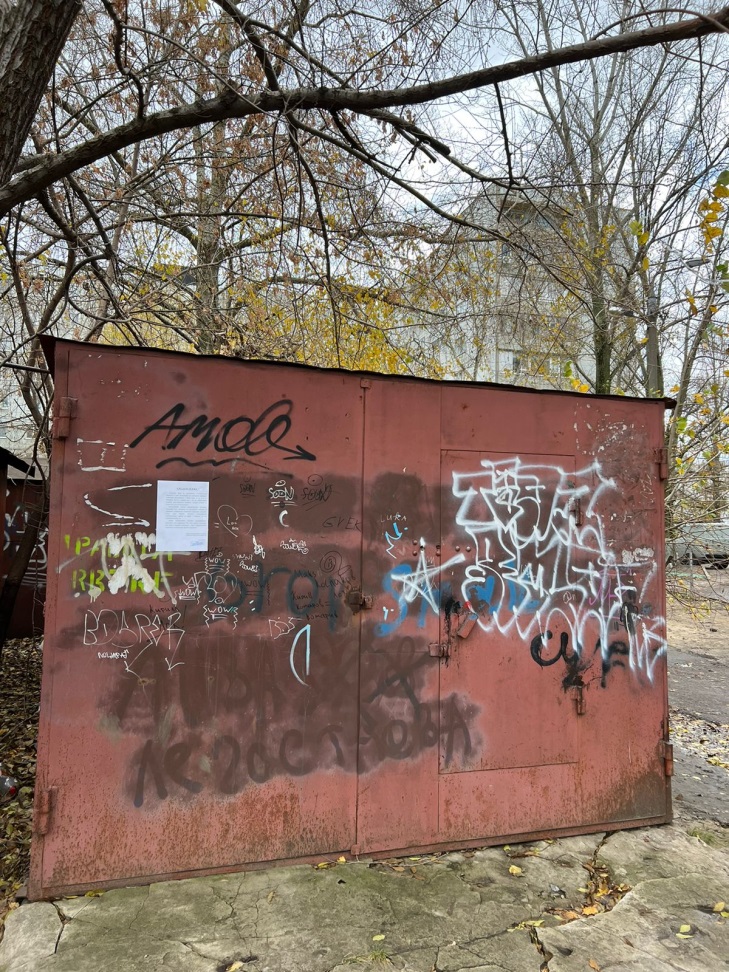 Не выявлен09-00ч11Металлический гаражРасположен на земельном участке в районе домов 18, 20, 22 по ул. Владимира Невского Условный № 12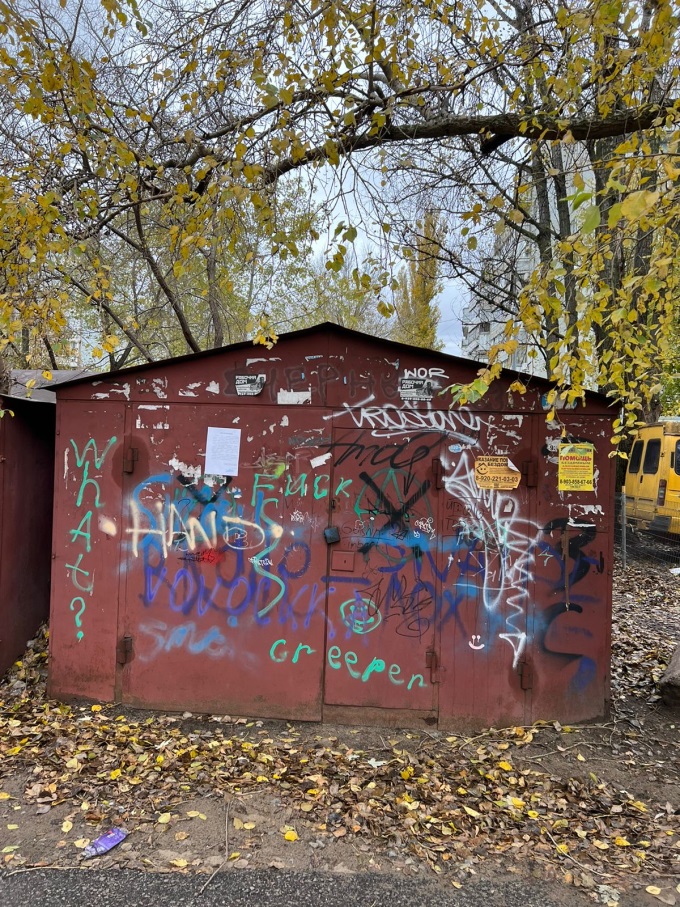 Не выявлен09-00ч12Металлический гаражРасположен на земельном участке в районе домов 18, 20, 22 по ул. Владимира Невского Условный № 13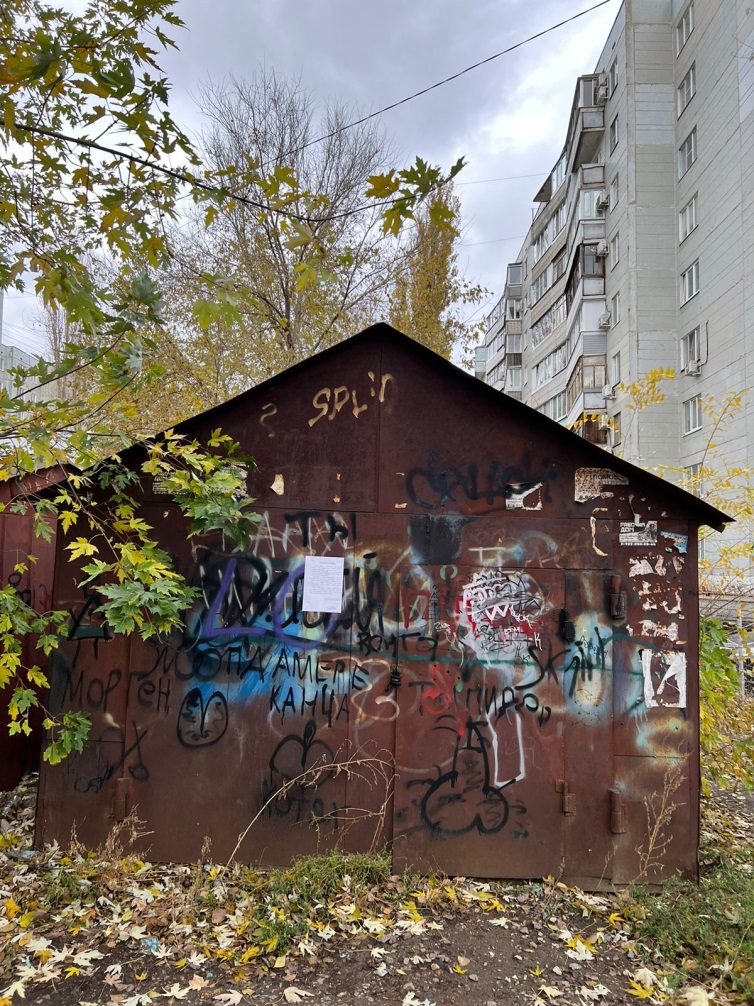 Не выявлен09-00ч13Металлический гаражРасположен на земельном участке в районе домов 18, 20, 22 по ул. Владимира Невского Условный № 14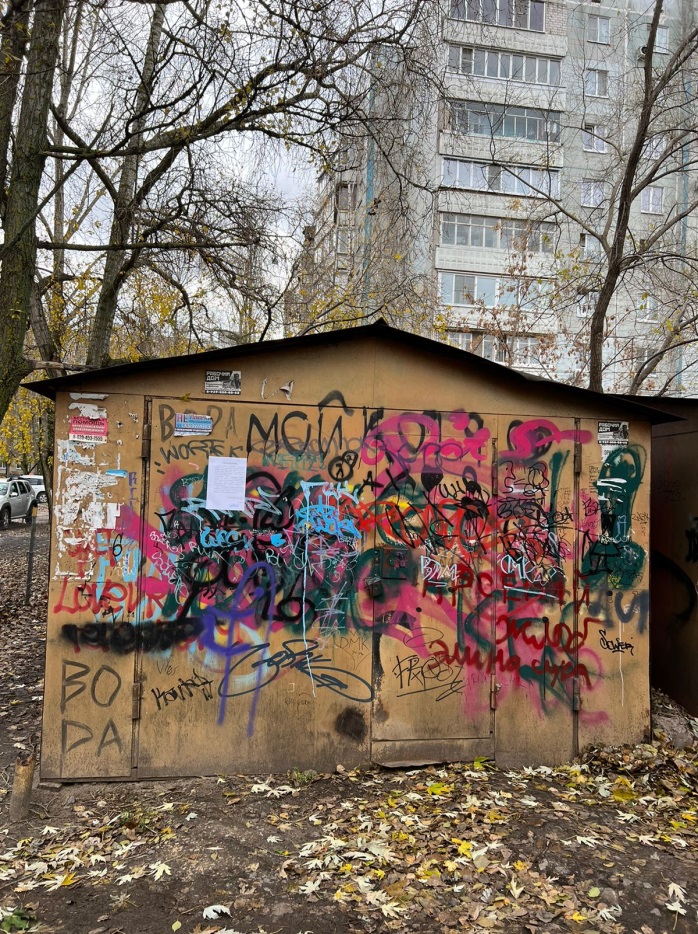 Не выявлен09-00ч